Publicado en Barcelona el 28/03/2024 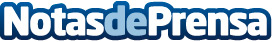 SEMI Europe premia a Schneider Electric y a los líderes de ASM por su extraordinaria contribución a la industria de semiconductoresSEMI Europa ha anunciado a los ganadores del SEMI European Award y del Special Service Award 2023 en el SEMI Industry Strategy Symposium Europe (ISS Europe 2024)Datos de contacto:Noelia IglesiasSchneider Electric935228600Nota de prensa publicada en: https://www.notasdeprensa.es/semi-europe-premia-a-schneider-electric-y-a_1 Categorias: Sostenibilidad Premios Innovación Tecnológica http://www.notasdeprensa.es